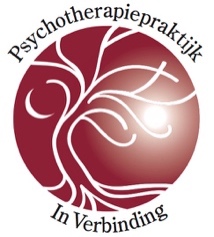 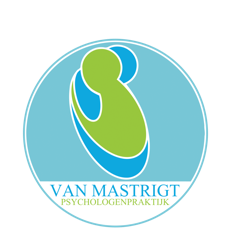 Attitude Groep	Jouw waarheid delenWerken vanuit je innerlijk weten Veranderen van negatieve levensovertuigingenVerankeren van gezonde en krachtige levensovertuigingen, zoals jouw psychologische bouwstenen (bijvoorbeeld: “Ik ben goed genoeg”)De steun van de groep leren benutten en jezelf leren durven laten zien. 	Bonding Psychotherapie GroepMiddels veilig lichaamscontactEmotioneel durven openen in de fysieke nabijheid van de anderJe pijnen, behoeften en diepere eigen waarheid kunnen bereiken en uitenGezonde en gepaste intimiteit leren uitwisselenEcht contact gaan maken met anderen en elkaar wezenlijk gaan steunen. Diep Voelen (Hoge Sensitiviteit; verfijnd voelen)De uitdaging en rijkdom van jouw gevoeligheid Leren goed in contact te komen met anderen en weer goed op eigen benen te staanDe kracht van emoties en de diepte van het gevoel leren toe-eigenenAls belichaamde ziel een waardig leven leidenMet meer veiligheid, authenticiteit en je hart op de goeie plek jouw weg vinden. Cirkel van de Oude WijsheidSpirituele wetten en - voedingEen spiritueel kompas aangereikt krijgen om je weg mee te vindenLeren samenwerken met de zichtbare en onzichtbare hulp die er voor ons isJouw unieke verbinding met het leven gaan vieren en jouw levenslot met integriteit dragenLeren spelen met - en genieten van energie en bewustzijn.Familieopstellingen en Systeemtherapie Tot je recht komen in het grotere geheelOnbegrijpelijke, intense blokkades oplossen en inzichten opdoenOnverwerkte pijnlijke situaties binnen je fam. helen; rouw en onrust verzachtenEen grotere liefde/levensenergie helpen aanzetten opnieuw te laten stromen Het geborgen gevoel van een gemeenschap in kunnen nemen en je verbinden met een groter geheel. Voor meer informatie:  Over inhoud en vormOver data, kosten en locatieOver individuele psychotherapie of spirituele begeleidingWebsite: www.sameninverbinding.nlBel: Celine: 0611033106 of         Aryeh: 0621854216Mail: info@sameninverbinding.nl of aryehknoppers74@gmail.com. 